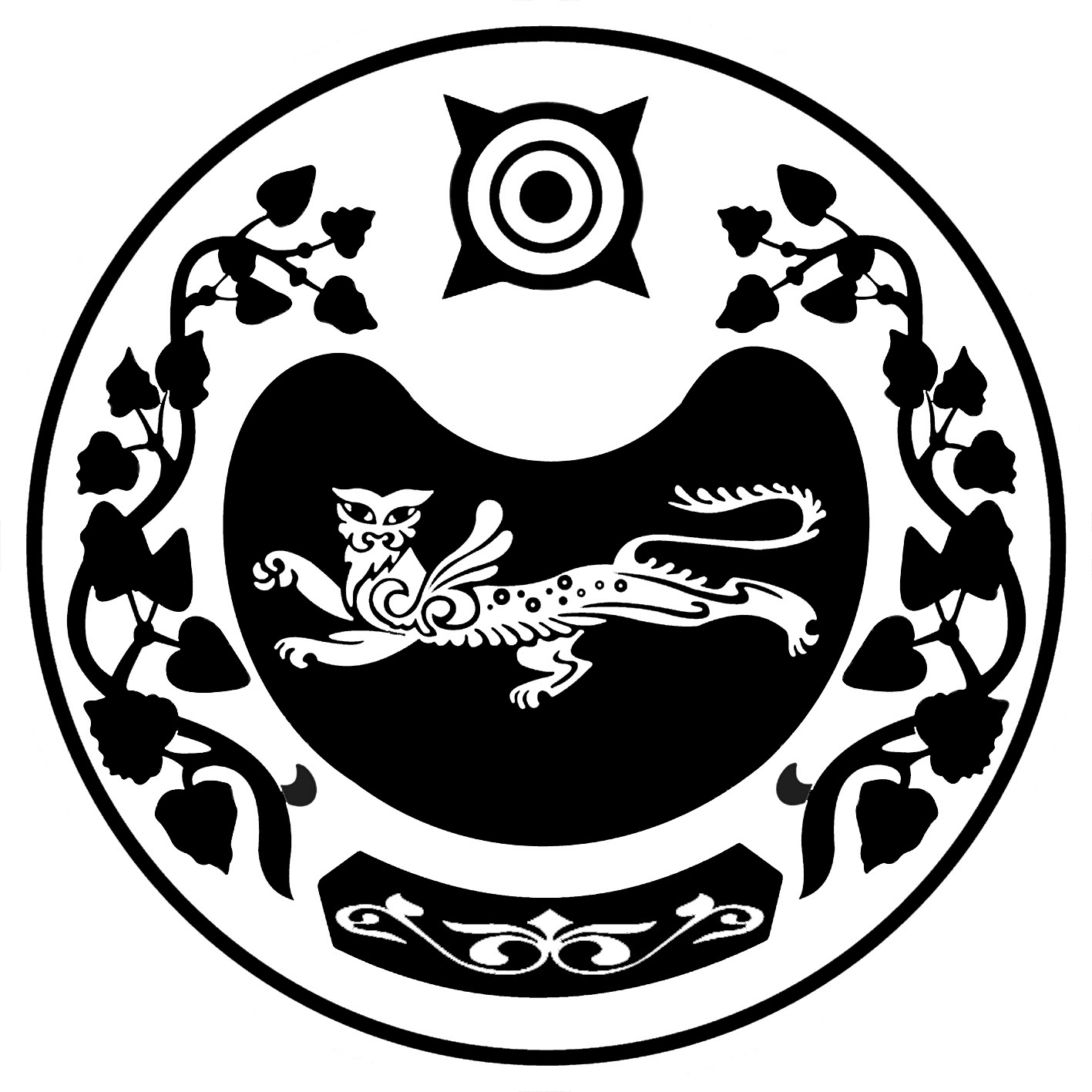 РОССИЯ ФЕДЕРАЦИЯЗЫ		   РОССИЙСКАЯ ФЕДЕРАЦИЯХАКАС РЕСПУБЛИКАЗЫ  	              РЕСПУБЛИКА ХАКАСИЯАFБАН ПИЛТIРI АЙМАFЫ	              УСТЬ-АБАКАНСКИЙ РАЙОНРАСЦВЕТ ААЛ ЧÖБIНIН		   АДМИНИСТРАЦИЯУСТАF – ПАСТАА                                   КАЛИНИНСКОГО  СЕЛЬСОВЕТА                                                 ПОСТАНОВЛЕНИЕ                                                от  27.12.2017г.      № 280 -пс. Калинино Об  утверждении Положения  об автомобильных дорогах общего  пользования местного значения, их использовании  и осуществлении  дорожной деятельности  на территории Калининского сельсоветаС целью осуществления дорожной деятельности в отношении автомобильных дорог местного значения, в соответствии с Федеральными Законами от 06.10.2003 № 131-ФЗ «Об общих принципах организации местного самоуправления в Российской Федерации» и от 08.11.2007 № 257-ФЗ «Об автомобильных дорогах  и о дорожной деятельности в Российской Федерации, руководствуясь  Уставом  муниципального образования Калининский сельсовет, администрация Калининского сельсоветаПОСТАНОВЛЯЕТ:  1. Утвердить Положение об автомобильных дорогах общего пользования местного значения, их использовании и осуществлении дорожной деятельности на территории Калининского сельсовета (приложение). 2. Постановление опубликовать в газете «Усть – Абаканские известия» и разместить на официальном сайте администрации Калининского сельсовета в сети «Интернет». 3. Контроль за исполнением настоящего постановления оставляю за собой.Глава   Калининского сельсовета                                           И.А. Сажин  Приложение №  1 к постановлению  администрации Калининского сельсовета от  27.12.2017 г.  № 280-пПОЛОЖЕНИЕоб автомобильных дорогах общего пользования местного значения, их использовании  и осуществлении дорожной деятельности на территории Калининского сельсоветаНастоящее Положение разработано в соответствии с  Федеральным законом от 06.10.2003 № 131 «Об общих принципах организации местного самоуправления в Российской Федерации», во исполнение  Федерального закона  от 08.11.2007 №257-ФЗ «Об автомобильных  дорогах и о дорожной деятельности в Российской Федерации,  с Уставом муниципального образования Калининский сельсоветРаздел I. ОБЩИЕ ПОЛОЖЕНИЯСтатья 1. Назначение автомобильных дорог общего пользования местного значенияАвтомобильные дороги являются составной частью транспортной системы Калининского сельсовета Усть – Абаканского района Республики Хакасия и предназначены для обеспечения потребности в автомобильных перевозках и связанных с ними услуг на территории Калининского сельсовета. Статья 2. Основные понятия и их определения, применяемые в целях настоящего порядкаОсновные понятия: Автомобильная дорога  - объект транспортной инфраструктуры, предназначенный для движения транспортных средств и включающий в себя земельные участки в границах полосы отвода автомобильной дороги и расположенные на них или под ними конструктивные элементы (дорожное полотно, дорожное покрытие и подобные элементы) и дорожные сооружения, являющиеся ее технологической частью, - защитные дорожные сооружения, искусственные дорожные сооружения, производственные объекты, элементы обустройства автомобильных дорог; Дорожные сооружения - конструктивные элементы дороги (земляное полотно, проезжая часть и др.), искусственные сооружения (мосты, путепроводы, эстакады, тоннели и др.), а также иные сооружения, необходимые для сохранности, содержания и нормального функционирования автомобильной дороги; Органы управления в сфере дорожного хозяйства – Администрация Калининского сельсовета; Дорожная деятельность - деятельность по проектированию, строительству, реконструкции, капитальному ремонту, ремонту и содержанию автомобильных дорог                                                             Дорожные работы - комплекс работ по строительству, реконструкции, ремонту и содержанию автомобильной дороги; Дорожное хозяйство - производственно-хозяйственный комплекс, включающий автомобильные дороги, дорожные сооружения, и иное имущество необходимое для их функционирования; Реконструкция автомобильной дороги - комплекс работ, при выполнении которых осуществляется изменение параметров автомобильной дороги, ее участков, ведущее к изменению класса и (или) категории автомобильной дороги либо влекущее за собой изменение границы полосы отвода автомобильной дороги;  Капитальный ремонт автомобильной дороги - комплекс работ по замене и (или) восстановлению конструктивных элементов автомобильной дороги, дорожных сооружений и (или) их частей, выполнение которых осуществляется в пределах установленных допустимых значений и технических характеристик класса и категории автомобильной дороги и при выполнении которых затрагиваются конструктивные и иные характеристики надежности и безопасности автомобильной дороги и не изменяются границы полосы отвода автомобильной дороги Ремонт автомобильной дороги - комплекс работ по восстановлению транспортно-эксплуатационных характеристик автомобильной дороги, при выполнении которых не затрагиваются конструктивные и иные характеристики надежности и безопасности автомобильной дороги; Содержание автомобильной дороги - комплекс работ по поддержанию надлежащего технического состояния автомобильной дороги, оценке ее технического состояния, а также по организации и обеспечению безопасности дорожного движения Технические средства организации дорожного движения - светофоры, дорожные знаки и указатели, дорожная разметка, направляющие, ограждающие и другие устройства, устанавливаемые на автомобильных дорогах для регулирования дорожного движения; Полоса отвода - земля, занимаемая автомобильной дорогой с учетом проектного резерва ее расширения, а также сооружениями, защитными лесонасаждениями, устройствами, необходимыми для ремонта и содержания автомобильной дороги; Порядок установления и использования полос отвода автомобильных дорог местного значения устанавливается администрацией Калининского сельсовета. В  границах полосы отвода автомобильной дороги запрещено: 1) выполнение работ, не связанных со строительством, с реконструкцией, капитальным ремонтом, ремонтом и содержанием автомобильной дороги, а также с размещением объектов дорожного сервиса; 2) размещение зданий, строений, сооружений и других объектов, не предназначенных для обслуживания автомобильной дороги, ее строительства, реконструкции, капитального ремонта, ремонта и содержания и не относящихся к объектам дорожного сервиса; 3) распашка земельных участков, покос травы, осуществление рубок и повреждение лесных насаждений и иных многолетних насаждений, снятие дерна и выемка грунта, за исключением работ по содержанию полосы отвода автомобильной дороги или ремонту автомобильной дороги, ее участков; 4) выпас животных, а также их прогон через автомобильные дороги вне специально установленных мест, согласованных с администрацией Калининского сельсовета; 5) установка рекламных конструкций, не соответствующих требованиям технических регламентов и (или) нормативным правовым актам о безопасности дорожного движения; 6) установка информационных щитов и указателей, не имеющих отношения к обеспечению безопасности дорожного движения или осуществлению дорожной деятельности. Статья 3. Принципы осуществления деятельности в сфере дорожного хозяйстваДеятельность в сфере дорожного хозяйства осуществляется на основе следующих принципов: планирования развития сети автомобильных дорог; обеспечения приоритета содержания и ремонта автомобильных дорог в целях создания безопасных условий дорожного движения; обеспечения надежности эксплуатации автомобильных дорог на основе применения единых технических норм и стандартов при осуществлении дорожных работ; обеспечения пользователей информацией об автомобильных дорогах и условиях дорожного движения. Раздел II. КЛАССИФИКАЦИЯ АВТОМОБИЛЬНЫХ ДОРОГСтатья 4. Автомобильные дороги местного значения Калининского сельсовета. Автомобильные дороги местного значения Калининского сельсовета, расположенные на территории поселения, в зависимости от их значения подразделяются на: автомобильные дороги местного значения поселения. Автомобильные дороги в зависимости от вида разрешенного использования подразделяются на автомобильные дороги общего пользования и необщего пользования.  Автомобильными дорогами общего пользования местного значения поселения являются автомобильные дороги общего пользования в границах населенных пунктов поселения (внутрипоселковые). К дорогам необщего пользования местного значения относятся автомобильные дороги, находящиеся в  собственности, владении или пользовании администрации Калининского сельсовета (исполнительно-распорядительных органов муниципального образования), муниципальных предприятий или учреждений, и используемые ими исключительно для обеспечения собственных нужд либо муниципальных нужд. При этом расположение такой дороги (в пределах муниципального образования или нет) уже не имеет принципиального значения. Автомобильные дороги должны иметь идентификационные номера. Автомобильным дорогам местного значения поселений идентификационные номера присваиваются Администрацией Калининского сельсовета. Статья 5. Муниципальные автомобильные дорогиК муниципальным автомобильным дорогам относятся улицы, проезды, линии общественного транспорта, дороги местного значения и иные автомобильные дороги, относящиеся к муниципальной собственности и находящиеся в границах муниципального образования Калининский сельсовет. Раздел III. ПОЛНОМОЧИЯ ОРГАНОВ МЕСТНОГОСАМОУПРАВЛЕНИЯ В ОБЛАСТИ ИСПОЛЬЗОВАНИЯ АВТОМОБИЛЬНЫХДОРОГ И ОСУЩЕСТВЛЕНИЯ ДОРОЖНОЙ ДЕЯТЕЛЬНОСТИСтатья 6. Полномочия Администрации Калининского сельсовета в области использования автомобильных дорог и осуществления дорожной деятельностиК полномочиям органов местного самоуправления в области использования автомобильных дорог и осуществления дорожной деятельности относятся: 1) осуществление контроля за обеспечением сохранности автомобильных дорог местного значения; 2) разработка основных направлений инвестиционной политики в области развития автомобильных дорог местного значения; 3) принятие решений об использовании на платной основе автомобильных дорог общего пользования местного значения и о прекращении такого использования; 4) определение методики расчета и максимального размера платы за проезд транспортных средств по платным автомобильным дорогам общего пользования местного значения; 5) утверждение перечня автомобильных дорог общего пользования местного значения, перечня автомобильных дорог не общего пользования местного значения; 6) осуществление дорожной деятельности в отношении автомобильных дорог местного значения; 7) определение размера вреда, причиняемого транспортными средствами, осуществляющими перевозки тяжеловесных грузов, при движении по автомобильным дорогам общего пользования местного значения; 8) установление стоимости и перечня услуг по присоединению объектов дорожного сервиса к автомобильным дорогам общего пользования местного значения; 9) использование автомобильных дорог при организации и проведении мероприятий по гражданской обороне, мобилизационной подготовке в соответствии с законодательством Российской Федерации, ликвидация последствий чрезвычайных ситуаций на автомобильных дорогах в соответствии с законодательством Российской Федерации в области защиты населения и территорий от чрезвычайных ситуаций; 10) информационное обеспечение пользователей автомобильными дорогами общего пользования местного значения; 11) утверждение нормативов финансовых затрат на капитальный ремонт, ремонт, содержание автомобильных дорог местного значения и правил расчета размера ассигнований местного бюджета на указанные цели; 12) осуществление иных полномочий, отнесенных настоящим Федеральным законом, другими федеральными законами, законами субъектов Российской Федерации к полномочиям органов местного самоуправления. Раздел IV. ОСНОВЫ УПРАВЛЕНИЯ ДОРОЖНОЙ ДЕЯТЕЛЬНОСТЬЮСтатья 7. Управление деятельностью в сфере дорожного хозяйстваОбщее руководство деятельностью в сфере дорожного хозяйства на территории Калининского сельсовета осуществляется Администрацией Калининского сельсовета в соответствии с её компетенцией. Раздел V. ЭКОНОМИЧЕСКИЕ ОСНОВЫДЕЯТЕЛЬНОСТИ В СФЕРЕ ДОРОЖНОГО ХОЗЯЙСТВАСтатья 8. Имущество автомобильных дорогВ состав имущества автомобильных дорог входит комплекс дорожных сооружений автомобильной дороги, имущество, необходимое для управления дорогой и ее содержания, а также могут входить участки земель, занимаемые автомобильной дорогой. Имущество муниципальных автомобильных дорог, приобретаемое за счет средств бюджета Калининского сельсовета, является собственностью сельского поселения. Порядок распоряжения имуществом муниципальных автомобильных дорог определяется органами местного самоуправления в соответствии с законодательством Российской Федерации и законодательством Республики Хакасия Статья 9. Финансирование строительства, реконструкции, содержания и ремонта автомобильных дорог Дорожная деятельность в отношении автомобильных дорог местного значения осуществляется за счет средств бюджета сельского поселения, иных предусмотренных законодательством Российской Федерации источников финансирования, а также средств физических или юридических лиц, в том числе средств, привлеченных в порядке и на условиях, которые предусмотрены законодательством Российской Федерации о концессионных соглашениях.  Формирование расходов местного бюджета на очередной финансовый год (очередной финансовый год и плановый период) на капитальный ремонт, ремонт и содержание автомобильных дорог местного значения осуществляется в соответствии с правилами расчета размера ассигнований местного бюджета на указанные цели на основании нормативов финансовых затрат на капитальный ремонт, ремонт и содержание автомобильных дорог местного значения с учетом необходимости приведения транспортно-эксплуатационных характеристик автомобильных дорог местного значения в соответствие с требованиями технических регламентов. Статья 10. Порядок использования земель, занятых автомобильными дорогами Использование земель, занятых автомобильными дорогами, должно соответствовать градостроительным, экологическим требованиям, санитарным и иным нормам, установленным нормативными правовыми актами Российской Федерации и нормативными правовыми актами  Республики Хакасия. В полосе отвода автомобильной дороги организации, осуществляющие ее ремонт и содержание, имеют право в установленном порядке производить вырубку насаждений, ухудшающих видимость или создающих угрозу безопасности дорожного движения. Статья 11. Порядок устройства коммуникаций и пересечений на муниципальных, ведомственных и частных автомобильных дорогахПорядок устройства коммуникаций и пересечений на муниципальных автомобильных дорогах регулируется нормативными правовыми актами Российской Федерации и нормативными правовыми актами Республики Хакасия, стандартами, техническими нормативами. 